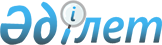 Об утверждении Квалификационных требований, предъявляемые к управляющему многоквартирным жилым домомПриказ и.о. Министра индустрии и инфраструктурного развития Республики Казахстан от 30 марта 2020 года № 169. Зарегистрирован в Министерстве юстиции Республики Казахстан 6 апреля 2020 года № 20315.
      В соответствии с подпунктом 16-2) статьи 2 Закона Республики Казахстан "О жилищных отношениях", ПРИКАЗЫВАЮ:
      Сноска. Преамбула - в редакции приказа Министра промышленности и строительства РК от 19.01.2024 № 24 (вводится в действие по истечении шестидесяти календарных дней после дня его первого официального опубликования).


      1. Утвердить прилагаемые Квалификационные требования, предъявляемые к управляющему многоквартирным жилым домом.
      2. Комитету по делам строительства и жилищно-коммунального хозяйства Министерства индустрии и инфраструктурного развития Республики Казахстан в установленном законодательством порядке обеспечить:
      1) государственную регистрацию настоящего приказа в Министерстве юстиции Республики Казахстан;
      2) размещение настоящего приказа на интернет-ресурсе Министерства индустрии и инфраструктурного развития Республики Казахстан.
      3. Контроль за исполнением настоящего приказа возложить на курирующего вице-министра индустрии и инфраструктурного развития Республики Казахстан.
      4. Настоящий приказ вводится в действие по истечении десяти календарных дней после дня его первого официального опубликования. Квалификационные требования, предъявляемые к управляющему многоквартирным жилым домом
      1. Настоящие Квалификационные требования предъявляются к управляющему многоквартирным жилым домом, и включает в себя следующие требования:
      1) среднее профессиональное, высшее или послевузовское образование по специальностям: право, социальные науки, экономика и бизнес, гуманитарные науки, технические науки и технологии;
      2) знание действующего законодательства Республики Казахстан (Гражданский кодекс Республики Казахстан, Кодекс Республики Казахстан об административных правонарушениях, Трудовой кодекс Республики Казахстан, законы Республики Казахстан "О жилищных отношениях", "О естественных монополиях", "Об архитектурной, градостроительной и строительной деятельности в Республике Казахстан" и иные нормативные правовые акты Республики Казахстан и акты государственных органов, регламентирующие производственно-хозяйственную, финансово-экономическую и жилищно-коммунальную деятельность);
      3) иметь навыки оперативного принятия и реализации управленческих решений, планирования работы и контроля, ведения деловых переговоров, публичных выступлений, анализа и прогнозирования последствий принимаемых управленческих решений, организации работы по взаимодействию с государственными органами и поставщиками коммунальных услуг, практического применения нормативных правовых актов, разработки организационно-распорядительных документов, работы со служебными документами, владения компьютерной и другой организационной техникой, а также отвечать требованиям профессионального стандарта "Управление жилыми и нежилыми зданиями";
      4) прошедшего обучение или самостоятельную подготовку и получившего документ, подтверждающий квалификацию на осуществление функций по управлению объектом кондоминиума, выданный аккредитованной организацией в области оценки соответствия или в центрах осуществляющих независимую сертификацию квалификации специалистов.
      Сноска. Пункт 1 - в редакции приказа Министра промышленности и строительства РК от 19.01.2024 № 24 (вводится в действие по истечении шестидесяти календарных дней после дня его первого официального опубликования).


					© 2012. РГП на ПХВ «Институт законодательства и правовой информации Республики Казахстан» Министерства юстиции Республики Казахстан
				
      Исполняющий обязанностиМинистра индустрии иинфраструктурного развитияРеспублики Казахстан 

К. Ускенбаев
Утверждены
приказом Министра
индустрии и инфраструктурного развития
Республики Казахстан
от 30 марта 2020 года № 169